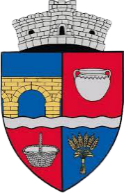 ROMÂNIA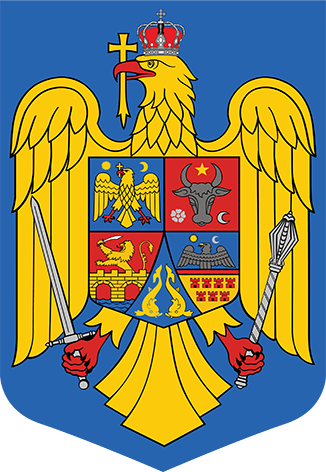 JUDEȚUL DÂMBOVIȚAPRIMĂRIA COMUNEI ODOBEȘTIREGISTRATURĂ GENERALĂ:NR .......................... / DATA .....................................C E R E R EPENTRU ELIBERAREA UNUI CERTIFICAT DE ATESTARE FISCALĂ PENTRU PERSOANE JURIDICE PRIVIND IMPOZITE, TAXE LOCALE ȘI ALTE VENITURI DATORATE BUGETULUI LOCALDOMNULE PRIMAR,DATE DE IDENTIFICARE ALE PERSOANEI JURIDICESubscrisa ........................................................................, Cod unic de identificare	,județ .................. loc. ........................... cod poștal ....................... sector ...., str.	, nr......, bloc ...., scara ..., etaj ..., ap ...., tel. ................................, fax ............................., adresă de e-mail……………………………………, înregistrat la registrul comerțului ........................... la nr. ........................... .Pentru punctul de lucru	, având Codul de identificarefiscală.........................................., județ ................ loc.	............................ cod poștal	sector………..., Stradă …….............................................., nr. ...., bloc ......, scara ...., etaj ....., ap ....., Telefon..............................., fax ............................. adresă de e-mail ……………………………………, înregistrat laregistrul comerțului ........................... la nr. ................................ .Reprezentată prin	, în calitate de acționar unic/ asociat / administrator / împuternicit / mandatar / notar / executor / lichidator domiciliat în: județ	,loc. .................... cod poștal ..................... sector ………………... strada ..............................................................nr. ....., bloc ... scara .... etaj.... ap. ..., tel. ................................ fax ............................., adresă de e-mail……………………………………., posesorul B.I./C.I./A.I./Pașaport seria ................... nr	eliberat/ăde ................................................. la data de: ...................solicit eliberarea unui certificat privind situația obligațiilor de plată la bugetul local, pentru a servi la…………..........................................................................................................................................................Declar pe proprie răspundere, cunoscând prevederile Codului penal că la data prezentei cereri societății/instituției nu are alte modificări ale materiei impozabile față de ultima declarație depusă la organul fiscal.În cazul în care, organul fiscal solicită clarificarea situației fiscale din motive imputabile societății/instituției pe care o reprezint mă oblig să furnizez precizările și documentele necesare clarificării acesteia în regim de urgență. În caz de nefurnizare a informațiilor și documentelor solicitate sunt de acord cu amânarea termenului de eliberare a certificatului fiscal până la clarificarea situației fiscale.Data: …………/………………..Prenume și nume .....................................................................Calitatea....................................................................................Semnătura și ștampila ...............................................Notă: Certificatul de atestare fiscală se eliberează solicitantului la sediul organului fiscal.